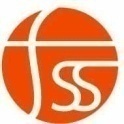 			  11. apríl 2019Til félagsmanna FSSGjafabréf í flug til útlanda frá IcelandairIcelandair 25.000 kr. gjafabréf í flugferðirSkilmálar (lesið vandlega): Gjafabréfið gildir sem peningagreiðsla upp í öll flug Icelandair. Gjafabréfið er handhafa gjafabréf..Leiðbeiningar um notkun gjafabréfa eru á tenglinum:https://www.icelandair.is/offers-and-bookings/book-gift-certificate/instructions/Gjafabréfið er veflykill sem nota þarf þegar fargjald er greitt.Ekki er hægt að skila gjafabréfi.Gjafabréfin gilda til 1. apríl 2024.Félagsmaður greiðir 15.000 kr. fyrir gjafabréfiðraunvirði þess er 25.000 kr.Hver félagsmaður FSS getur keypt 2 gjafabréf.Kaup á gjafabréfum fara þannig fram að viðkomandi greiðir fyrir 1 eða 2 bréf (15.000 eða 30.000)inn á reikning félagsins:0101-26-034246, kt: 620374-0169sendir kvittun með skýringum á netfangið:thorveig.thormodsdottir@mrn.isGjafabréfin verða í sölu hjá FSS frá11. apríl – 31. maí 2019.F.h. stjórnar FSSÞórveig Þormóðsdóttir